Ihre Aktions-T-Shirts 
& Dankeschön-Taschen 2022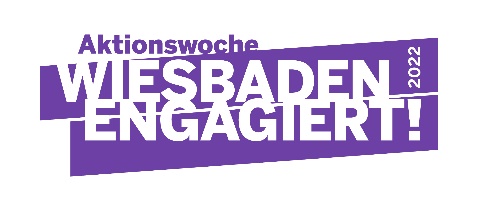 Für Ihre Aktion(en) im Rahmen der Aktionswoche „Wiesbaden Engagiert!“ erhalten Sie für Ihr Team die passenden Aktions-T-Shirts. Falls Sie und Ihr Team (oder einzelne Teilnehmende Ihres Teams) neu dabei sind und noch gar keine „Wiesbaden Engagiert!“-Shirts besitzen, können Sie die benötigten neuen T-Shirts bestellen und erhalten diese am 23. Juni 2022 im Amt für Soziale Arbeit. Falls Sie schon einmal teilgenommen haben und T-Shirts bereits vorhanden sind, tragen Sie diese doch gerne erneut! (Auf den Shirts ist keine Jahreszahl aufgedruckt …). Die-T-Shirts sind hochwertig und stammen aus nachhaltiger Produktion und fairem Handel. Bitte teilen Sie uns auch mit, wie viele Dankeschön-Taschen Sie für die Projektbeteiligten benötigen. Und stimmen Sie mit Ihren Partnern ab, wer das Material abholt. Damit wir die Ausgabe für Sie vorbereiten können, bitten wir um Ihre Rückmeldung bis zum 15. Juni 2022.Bitte beachten: T-Shirts sind als „Arbeitskleidung“ für die Personen aus Unternehmen und Einrichtungen gedacht, die direkt an der Projektumsetzung beteiligt sind. Leider können wir aus Kostengründen keine Shirts für Teilnehmende aus der Zielgruppen bzw. Klienten der Einrichtungen zur Verfügung stellen. Größentabelle für T-Shirts ACHTUNG! Die T-Shirts fallen kleiner aus als üblich. Die Maße in dieser Tabelle haben wir geprüft.
Bitte messen Sie im Zweifelsfall noch einmal nach oder bestellen Sie eine Größe größer.Ort der Ausgabe: Amt für Soziale Arbeit 
Konradinerallee 11, 65189 Wiesbaden, 
Anlieferungszone an der Weidenbornstraße 4 (direkt am ESWE-Kreisel)
Infos bei Corinna Bewersdorf (Tel. 0611 31-2651) und Anna-Livia Martin (Tel. 0611 31-3435) 
E-Mail-Adresse: wiesbaden-engagiert@wiesbaden.deTermin für die Ausgabe: 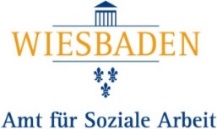 Donnerstag, 23. Juni, 08:00 bis 17:00 Uhr Bringen Sie bitte die Bestell-Liste (Seite 2) zur Abholung mit. 
Nennen Sie uns bitte auch Ihre WUNSCHABHOLZEIT!
Falls Sie Ihre T-Shirts vor der Aktionswoche benötigen,
melden Sie sich bitte in der Fachstelle Unternehmenskooperation. ►Bestellformular auf S. 2Senden Sie Ihre Rückmeldung/Bestellung
an die E-Mail-Adresse: wiesbaden-engagiert@wiesbaden.deBestellung GEMEINNÜTZIGE
Aktions-T-Shirts 2022 & Dankeschön-Taschen
WER BESTELLT? (Name Gemeinnützige Organisation)
	     

FÜR WELCHES PROJEKT? (projekttitel)
	     

ANZAHL TEILNEHMENDER PERSONEN aus der gemeinnützigen Organisation
	     
Aktions-T-Shirts
ACHTUNG! Prüfen Sie im Zweifelsfall die Größe (s. Maßtabelle auf Seite 1) Dankeschön-TaschenUnsere Wunschabholzeit ist:       Uhr. 
(Geben Sie auch gerne Viertelstunden-Einheiten an!)Datum	Name des/der Ausfüllenden			Unterschrift bei AbholungFachstelle Unternehmenskooperation 
im Amt für Soziale Arbeit · 510401 Abt. Jugendarbeit · Tel.: 0611 31-2651/-3435
Fax: 0611 31-3952    E-Mail: wiesbaden-engagiert@wiesbaden.de ModellDAMEN (leicht tailliert) DAMEN (leicht tailliert) HERREN / UnisexHERREN / Unisex* Maße sind gemessen 
vom höchsten Punkt der Schulter, bis zum unteren Rand des Kleidungsstücks.GrößeWeiteLänge*WeiteLänge** Maße sind gemessen 
vom höchsten Punkt der Schulter, bis zum unteren Rand des Kleidungsstücks.S41 cm63 cm47 cm67 cm* Maße sind gemessen 
vom höchsten Punkt der Schulter, bis zum unteren Rand des Kleidungsstücks.M44 cm67 cm49 cm72 cm* Maße sind gemessen 
vom höchsten Punkt der Schulter, bis zum unteren Rand des Kleidungsstücks.L48 cm69 cm50 cm74 cm* Maße sind gemessen 
vom höchsten Punkt der Schulter, bis zum unteren Rand des Kleidungsstücks.XL50 cm75 cm56 cm74 cm* Maße sind gemessen 
vom höchsten Punkt der Schulter, bis zum unteren Rand des Kleidungsstücks.2XL52 cm75 cm59 cm80 cm* Maße sind gemessen 
vom höchsten Punkt der Schulter, bis zum unteren Rand des Kleidungsstücks.3XL59 cm69 cm61 cm84 cm* Maße sind gemessen 
vom höchsten Punkt der Schulter, bis zum unteren Rand des Kleidungsstücks.Damen-T-ShirtsDamen-T-ShirtsDamen-T-ShirtsDamen-T-ShirtsDamen-T-ShirtsDamen-T-ShirtsHerren-T-Shirts (Unisex)Herren-T-Shirts (Unisex)Herren-T-Shirts (Unisex)Herren-T-Shirts (Unisex)Herren-T-Shirts (Unisex)Herren-T-Shirts (Unisex)GrößeSMLXL2XL3XLSMLXL2XL3XLGesamtAnzahlAnzahl
Dankeschön-Taschen**	Der gemeinnützige Partner sollte Taschen für alle im Projekt aktiven Teilnehmer bestellen/abholen. (Für die engagierten Mitarbeitenden aus den Unternehmen + bis zu 6 Taschen pro Einrichtung.)